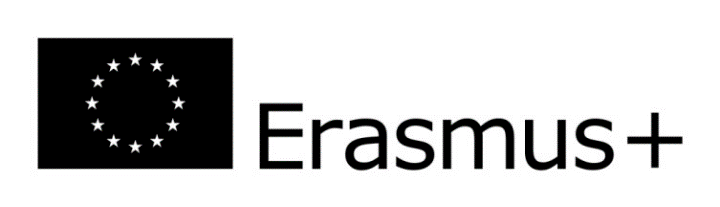 Podpora projektu Erasmus Plus ze strany rodičů žáků MZŠ a MŠ Brno, Zemědělská 29Máme zájem podpořit projekt Erasmus Plus a ubytovat zahraničního žáka, který navštíví 
MZŠ a MŠ Brno v době od 5. – 11. března 2017.Jméno dcery/syna:		__________________________________________,	tř.  _______Jméno zákonného zástupce žáka:		_____________________________________________  					V Brně dne	 _______________________       ___________________________________________						  	      Podpis zákonného zástupce žáka  Kontaktní osoba: Šalamounová, t.č. 545 428 513 nebo salamounova@maskola.cz